Profesor: Adrián Contreras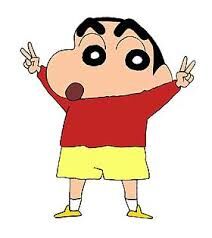 Asignatura: Lenguaje, Comunicación y LiteraturaCurso: 6º básicoGuía de evaluación: estrategias de síntesis de textosNombre: __________________________________   Curso: ___________ Fecha: _____________________Puntaje: ________________ Nota: ________________Objetivo: aplicar estrategias para sintetizar textos.Conceptos.Define con tus propias palabras que es el tema de un texto.Define con tus propias qué es la idea principal¿Con qué pregunta puedo identificarla?Estrategias:Lee el siguiente texto y responde: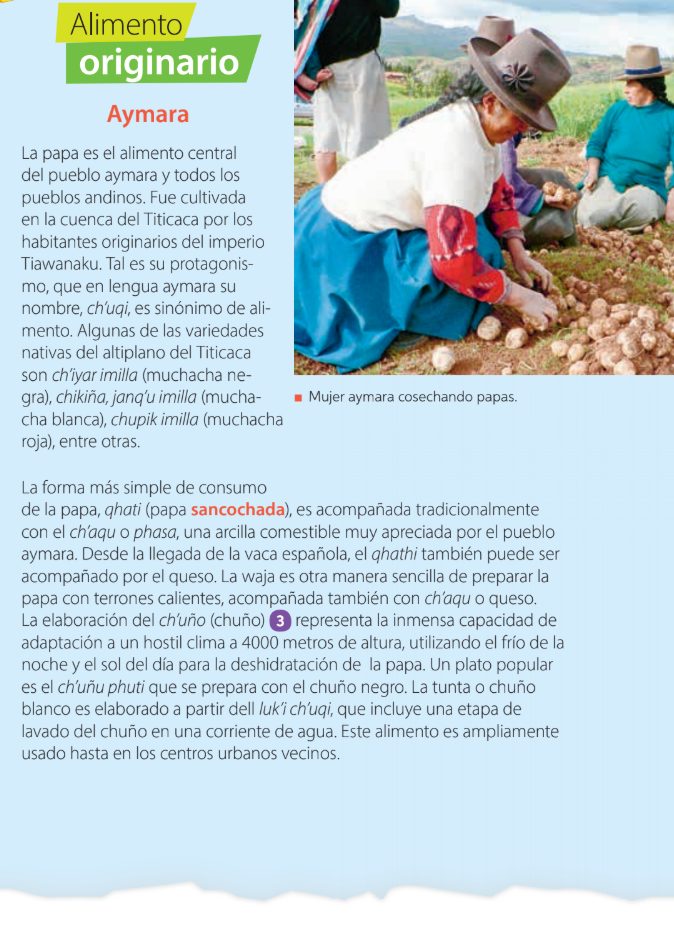 En el recuadro realiza una síntesis del texto con las ideas más importantes, utilizando cualquiera de las tres estrategias vistas en clases.Estrategia a utilizar: ______________________________.Subraya dos frases del texto que te ayuden a encontrar el tema y la idea principal. Luego escríbelas en los recuadros asignados.Tienes un compañero el cual no entiende nada de un texto, por lo que se aburre y se frustra. A ti se te ocurre la brillante idea de enseñarle una de las estrategias para sintetizar su texto. ¿Cuál le enseñarías? Redacta cómo se lo explicarías detalladamente (para qué sirve, los pasos a seguir, entre otros).